I-Trofeo Sant Jordi - 2021Sábado, día 20 de Marzo – 2021Pabellón Municipal de Riudoms – TarragonaSe comunica que debido a las bajas que se han producido por lesión entre los participantes invitados al I-Trofeo Sant Jordi – 2021, para sustituir las mismas se ha invitado a una patinadora y a un  patinador de la categoría Juvenil, pertenecientes los dos al programa de las “Pre-Selecciones” ya que el trofeo citado forma parte del mismo.Por este motivo se adjuntan los dos sorteos, en estos solo varía el nombre de los nuevos convocados, respetando tanto en femenino como el masculino el sorteo inicial que se efectuó y publicó en su día, también se adjuntan los horarios a través de la “Cir028-21”, publicada con antelación.Aprovechamos para informarles que esta competición se emitirá por “Streaming” a través de la plataforma (FEPTV).La competición se desarrollará a puerta cerrada, debido a las circunstancias que nos exige actualmente el “Covid-19”.Para cualquier información adicional, contacten con este Comité.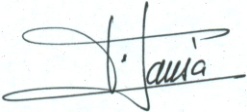 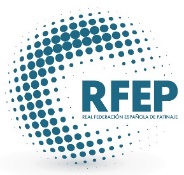 Fir. Francisco Jansà SoléDir. Comité Nacional P.A. Comité Nacional P.A.Reus, a 10 de Marzo de 2021      